PhD Study Program		NEUROSENSORY SCIENCE AND SYSTEMS			Environmental Sciences AND BiODiversity		Interface Science		RENEWABLE ENERGYPersonal DataUNIVERSITY EDUCATION**If you aren`t enrolled for a PhD at the faculty of mathematics and sciences yet, please list the colleges, universities or other institutes of higher education you have attended:Please add extra sheet if necessaryENROLMENT RECORDOTHER TRAININGEnglish language proficiencyMOTIVATIONPlease add extra sheet if necessaryCheck list of your documents to attach**If you are enrolled for a PhD at the faculty of mathematics and sciences yet, you sign the following letter of agreement, that the graduate school may request the documents 1-6 from the faculty. Please add your certificate of enrolment.* If you aren`t enrolled for a PhD at the faculty of mathematics and sciences yet, please attach the following documents: (please mark, which documents are attached)Statement Signature
Letter of AgreementI hereby authorize Mrs. Oili Tsakmakis on behalf of the Graduate School "Science and Technology" to access the documents 1-6 as required by the graduate school admissions. Attached please find my certificate of enrolment.Signature



Dated: 19. 01.2012,SMaApplication 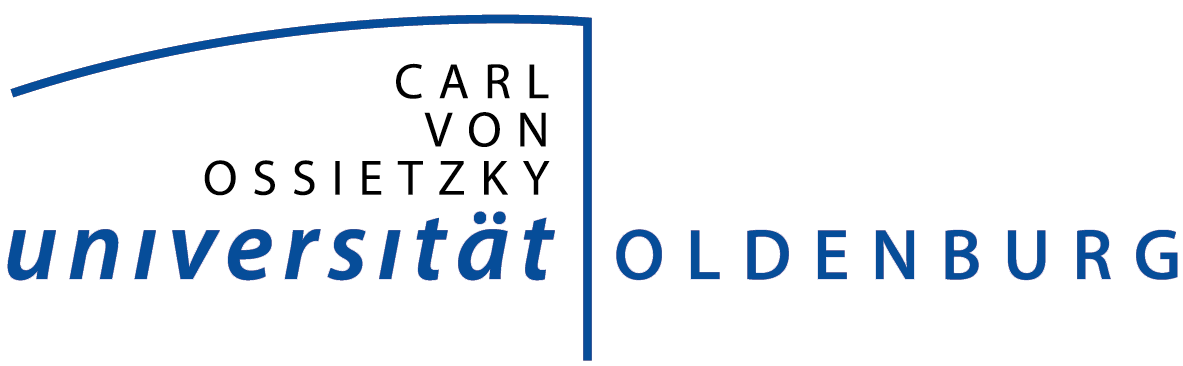  
'Science and Technology'Carl von Ossietzky UniversityFaculty V,  ´Science and Technology´
Dr. Klaudia Hettwer / Sabine MatthéD – 26111 Oldenburg () 
E-Mail: oltech@uni-oldenburg.de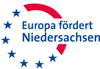 URL: www.oltech.org 
  +49 (0) 441 – 798 3648 / 798 3649Family name
First namefemale		male	Place and date of birthNationalityMailing addressTelephone / FaxE-MailMatriculation numberInstitution and locationYears of study (from…to…)Major field of studyDegrees / DiplomaAre you enrolled at the University Oldenburg at the moment?If yes, please give in the enrolment paper		yes		noAre you enrolled at any other University at the moment?		yes		noHave you already applied for another PhD programme successfully?		yes		noHave you already finished another PhD programme successfully?		yes		noHave you passed any module tests?If yes, please give in the certificate(s)		yes		noInstitution and locationYears of study (from…to…)FieldFinal degree (Yes / No)		yes		no		yes		noCan you provide evidence of spoken and written proficiency in English		yes		no

If you have any certificate about your English proficiency, please attach.What is your motivation to participate in the  and the PhD programme?What do you expect from the PhD programme?
		1. Curriculum vitae (in English or German)		2. Copies of your qualifications, (Bachelor, Master, Diploma) including detailed results of final exam
		(English or German transcript)		3. Your own publication(s), if any to be existent		4. A statement clarifying whether the applicant has simultaneously applied for PhD procedure at 
		another university, or whether he or she has undergone an unsuccessful PhD procedure in the past. 		5. A statement of a professor, or a different supervisor confirming that he or she is willing to supervise 
		the planned PhD thesis of the applicant. 		6. The confirmation of the supervisor that he or she will provide the technical equipment and/or a work 
		place for the normal period of a doctoral thesis.
1. I assure that I have filled this application correctly and completely.2. I am aware that incorrect information may lead to exclusion from the University Oldenburg.3. I am aware that as a PhD student of the  I must enrol in each term.Date:_______________________    Signature:___________________________________________Date:_______________________    Signature:___________________________________________